HSS Läger sommaren 2012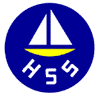 1719 – ett tidlöst äventyr.Årets distriktsläger på Vässarö blir en skön blandning mellan karoliner, upplysningstid och rysshärjningar. Ett läger för hela HSS – stora som små. Kostnaden i tabellen är en gissning .Lägeravgiften ska täcka den avgift som HSS måste betala för varje scout, och den kostnaden har vi inte fått några uppgifter om än så länge. Dessutom måste vi täcka kårens gemensamma kostnader.Hjälp från er föräldrarSom vanligt behöver vi föräldrahjälp med matlagning, materiel och transporter!Alla insatser är välkomna, anmäl er till lägerkommittén 1719@hss-scout.orgSegling till och från VässaröFör äventyrarscouter och utmanare kommer vi att ordna en eskadersegling till och från Vässarö. Man får välja en av riktningarna. Kostnad c:a 700 för eskaderdeltagande.BoomerangSärskilt för utmanarscouter ordnas lägret Boomerang den 4 – 11 augusti. Utmanarscouterna får separat information om detta.Mer info:Se http://www.hss-scout.org/ sidan för 1719 öppnar snart.http://www.ssf.scout.se/stockholm/aktiviteter/kalendarium/distriktslager-1791/AvdelningDatumKostnad - prognosSpårarscouter22 – 25 juli     1.500 krUpptäckarscouter22 – 27 juli     2.000 krÄventyrare och utmanare22 – 29 juli     2.500 krResvägDatumObligatorisk förberedelse/ städdagHässelby - Vässarö17 – 22 juli    16 juliVässarö - Hässelby29 juli – 2 aug     3 aug